fufonk izi=PEER EDUCATOR MODULE dk eqnz.k fufonk izi= la[;k: SPMU/RKSK-PE/04/2015-16fufonk fnukad   31.12.2016      jk’Vªh; LokLF; fe”ku] mRrj izns”kjk’Vªh; LokLF; fe”ku fo”kky dkEiysDl] 19&,] fo/kku lHkk ekxZ] y[kuÅ ¼m0iz0½ Qksu ua0 : 0522- 22237595, 2237383QSDl ua0: 0522-2237390, 2236894osclkbV: www.upnrhm.gov.inbZ0esy: mdupnrhm@gmail.comfufonk ds fu;e o 'krsZ%fe”ku funs”kd] jk"Vªh; LokLF; fe”ku] m0iz0 }kjk PEER EDUCATOR MODULE Ds eqnz.k ,oa vkiwfrZ gsrq lhy can@eqgj can fufonk;sa fnukad 31.12.2016 ls 13.01.2017 rd vijkUg 02.00 cts rd fdlh Hkh dk;kZy; fnol esa 19&, fo”kky dkWEIysDl fo/kku lHkk ekxZ] y[kuÅ jkT; dk;ZØe izcU/ku bdkbZ ds dk;kZy; esa j[ks lhy Vs.Mj ckDl esa izkIr dh tk;sxhA izh&fcM cSBd fnukad 05.01.2017 dks e/;kUg~ 12.00 cts fo”kky dkEiysDl ,u0,p0,e0 lHkkxkj esa vk;ksftr dh tk,xhA rduhdh fufonk,a fnukad 13.01.2017 dks vijkUg 03.30 pm cts lfefr }kjk fufonknkrkvksa vFkok muds }kjk vf/kd`r izfrfuf/k;ksa dh mifLFkfr@vuqifLFkfr esa fo”kky dkEiysDl] ,u0,p0,e0 lHkkxkj esa [kksyh tk;sxhA lacaf/kr izfr"Bku ds izfrfuf/k fufonk izi= ds lkFk layXu izek.k&i=ksa dh ewy izfr;ka vo”; lkFk yk;saA fufonknkrk dk foxr rhu o"kksZa ¼foRrh; o"kZ 2013&14] 2014&15] 2015&16½ dh vof/k esa  vkSlr VuZvksoj de ls de :0 1-5 djksM+ ek= dk gksuk pkfg,] ftldh lh0,0 }kjk lR;kfir vkWfMVsM cSysal “khV vfuok;Z :Ik ls layXu gksA fufonknkrkvksa dks foxr rhu o"kksZa esa ls izR;sd o"kZ ¼foRrh; o"kZ 2013&14] 2014&15] 2015&16½ esa ljdkjh foHkkx@ifCyd lsDVj }kjk fuxZr U;wure ,d eqnz.kkns”k :0 25]00]000@& ek= dk gksuk vko”;d gS] eqnz.kkns”k dh Nk;kizfr rFkk lacaf/kr ljdkjh foHkkx@ifCyd lsDVj }kjk iznRr dk;kZns”k Hkh layXu djuk vfuok;Z gSA izR;sd fufonknkrk dks ,d cM+s  eqgj@lhy can fyQkQs esa nks eqgj@ lhy can fufonk,a miyC/k djkuh gksxh] ftlesa izFke fufonk ^^rduhdh fufonk** rFkk f}rh; ^^foRrh; fufonk** gksxhA ftu fufonknkrk dh rduhdh fufonk lfefr }kjk vuqeksfnr dh tk;sxh] mlh fufonknkrk dh foRrh; fufonk [kksyh tk;sxhA fufonk esa nh x;h njsa vuqeksnu dh frfFk ls ,d o"kZ rd ekU; gksxhA fufonk Mkd ;k dksfj;j }kjk Lohdkj ugha dh tk;sxhA fufonk izi= fu/kkZfjr fufonk ckDl esa gh Mkyh tk;sxhA fu/kkZfjr frfFk ,oa le; ds Ik”pkr izkIr fufonkvksa ij fopkj ugha fd;k tk;sxkA fufonknkrk dks eqfnzr lkexzh dh vkiwfrZ ek=k ,oa LFkku ds vuqlkj djuk gksxkA l”krZ fufonkvksa ij fopkj ugha fd;k tk;sxkA jkT; ckj dkmfUly esa iathd`r vf/koDrk fufonk Mkyus ds ik= ugha gksxsaA fufonk laca/kh rduhdh vgZrk,afufonk izi= ds lkFk fufonknkrkvksa dks izfrHkwfr /kujkf”k ds :i esa :0- 85000.00 ek= dk fdlh jk"Vªh;d`r cSad ls fuxZr ,Q-Mh-vkj-@cSad xkjUVh State Health Society, Uttar Pradesh ds i{k esa] tks y[kuÅ esa ns; gks] layXu djuk vfuok;Z gksxkA bZ0,e0Mh0 dh oS/krk 180 fnol gksxhA bZ0,e0Mh0 ds vHkko esa fufonk ij fopkj ugha fd;k tk;sxkA rduhdh fufonk dk izk:i layXud&d rFkk foRrh; fufonk dk izk:i layXud&[k gSA mDr izk:i ij gh fufonk,a Lohdkj dh tk;asxhA ftu fufonknkrkvksa dh fufonk Lohd`r ugha dh tk;sxh] mudh vusZLVeuh vf/kdre rhu ekg esa okil dj nh tk;sxhA vusZLVeuh dks ijQkesZal xkjaVh esa ifjofrZr ugha fd;k tk;sxkA fufonknkrkvksa dks viuh fufonk ds lkFk foxr rhu o"kksZa ¼foRrh; o"kZ 2013&14] 2014&15] 2015&16½ esa de ls de :Œ 1-5 djksM+ ¼Ms<+ djksM+½ ek= dk vkSlr VuZ vksoj dk lh-,- }kjk lR;kfir vkfMV cSysUl 'khV nsuk vfuok;Z gksxkA fufonknkrk dks bude VSDl fjVuZ foxr rhu o’kZ ¼2013&14] 2014&15] 2015&16½ lh0,0 }kjk izekf.kr layXu djuk vfuok;Z gksxkAlacaf/kr ftyk ds ftyk eftLVªsV@ofj’B iqfyl v/kh{kd }kjk iznRr pfj= izek.k i= layXu djuk vfuok;Z gksxkAfufonknkrk dks mRrj izns”k okf.T; dj@dsUnzh; fcØh dj foHkkx esa iathd`r gksuk vfuok;Z gksxkA iath;u izek.k i= ,oa fuonknkrkvksa }kjk mRrj izns”k okf.kT; dj@dsUnzh; fcØh ij foHkkx dk uohure ^^dj** Dyh;jsal izek.ki= Loizekf.kr djds fufonk ds lkFk layXu djuk vfuok;Z gksxkA fufonknkrk dks funs”kd] jkTkdh; eqnz.k ,oa ys[kk lkexzh] m0iz0 bykgkckn esa iathd`r gksus ds izek.k&i= dh Loizekf.kr izfr layXu djuh vfuok;Z gSA fufonknkrk dks :0 100@& ds ukWu tqfMf”k;y LVkEi isij ij bl vk”k; dk 'kiFk i= nsuk gksxk fd m0iz0 rFkk vU; jkT;ksa esa fufonknkrk dks xr rhu o’kksZa esa 'kkldh;@xSj 'kkldh; laLFkkvksa }kjk dHkh CySd fyLV ugha fd;k x;k gS vkSj uk gh blls lacaf/kr dksbZ Hkh fof/kd dk;Zokgh muds fo:) fopkjk/khu gSA fdlh Hkh izdkj dh vkijkf/kd xfrfof/k;ksa esa fyIr u gksus rFkk fdlh l{ke U;k;ky; esa dksbZ vkijkf/kd okn yfEcr u gksus fo"k;d mYys[k Hkh 'kiFk i= esa gksuk pkfg,A fufonknkrk dks ISO 9001-2008 izek.k i= layXu djuk vfuok;Z gksxkA fufonknkrk ds ikl viuh Lo;a dh] pkj jax dh nks vkWQlsV fizfVax e”khu vFkok pkj jax dh ,d ,oa nks jax dh nks vkQlsV fizafVax e”khu gksuk vko”;d gSA fizfVax e”khu laca/kh nLrkost izi=ksa dh Loizekf.kr izfr] fufonk ls lkFk layXu djuk vfuok;Z gS] vU;Fkk fufonknkrk dh fufonk fujLr dj nh tk;sxhA fufonknkrk }kjk] vkiwfrZ dh tkus okyh lkexzh essa ¼LisflfQds”ku ls vuqlkj½ iz;qDr gksus okys dkxt ds uewus tks de ls de 11.69”x8.25”, 5.50”x4.20”, 8.20”x5.20”, 12”x8.50” lkbZt ds gks] isij dk uke otu] lkexzh fufonk la[;k fy[kdj vius gLrk{kj ,oa eqgj lfgr fufonk ds lkFk layXu djuk vfuok;Z gksxkA iz;qDr gksus okys dkxt ds uewus layXu u djus dh n”kk esa fufonk ij fopkj ugha fd;k tk;sxkA fufonknkrk ds ikl eqnz.kky; esa de ls de dEiksftax@fMtkbfuax gsrq Mh0Vh0ih0@ dEI;wVj ,oa fizaVj&2] dkfVax e”khu&2] QksfYMax e”khu&1 LVhfpax e”khu&5  rFkk ysfeus”ku e”khu&1 gksuk vko”;d gS] ftlds izek.k i= dh Loizekf.kr Nk;k izfr fufonk ds lkFk layXu djuk gksxkA fe”ku funs”kd] ;k muds }kjk vf/kd`r vf/kdkjh }kjk lQy fufonknkrk ds eqnz.kky; dk fujh{k.k foRrh; fufonk [kksyus ds ckn HkkSfrd lR;kiu fd;k tk;sxkA ekudks ds  vuqlkj e”khujh u ik;s tkus ij fufonk fujLr dj bZ0,e0Mh0 tIr dj yh tk,xh rFkk ,y&2 ij fopkj fd;k tk,xkAfufonk laca/kh foRrh; vgZrk,a%fufonk dqy /kujkf”k ¼leLr dj lfgr+½ ds vk/kkj ij ,y0 1 ij fu/kkZfjr dh tk;saxhA lQy fufonknkrk dks vkiwfrZ vkns”k dh lEiw.kZ /kujkf”k dk 5 izfr”kr ijQkesZal flD;ksfjVh ds :i esa State Health Society, Uttar Pradesh ds i{k esa fdlh jk"Vªh;d`r cSad ls fuxZr Bank Guarantee/FD vuqcU/k fu"iknu dh frfFk ls vuqcU/k iw.kZ gksus dh frfFk rd ds N% ekg Ik”pkr rd tks oS/k gks tek djuk gksxkA fufonk Lohd`fr fo"k;d ysVj vkWQ bUVsaV ds fuxZeu dh frfFk ls 07 fnu ds vUnj mDr Bank Guarantee/FD rFkk fu/kkZfjr izk:i ds vuqlkj :0 100 ds LVkEi isij ij vuqcU/k dj fe”ku funs”kd] jk"Vªh; LokLF; fe”ku] m0iz0 ds le{k izLrqr djuk gksxkA ijQkesZal flD;ksfjVh izkIr gksus dss mijkar gh mDr vuqcU/k fu"ikifnr fd;k tk;sxkA viw.kZ fufonkvksa ij fopkj ugha fd;k tk;sxkA foRrh; fufonk esa fooj.k rFkk njsa fu/kkZfjr LrEHkksa esa lkQ&lkQ Hkjh tkuh pkfg,A njksa esa dfVax] ¶ywfMax vFkok vyx ls dkxt fpidkuk ekU; ugha gksxkA i`Fkd ls iSM ;k dkxt ij fdlh :i esa nh xbZ njksa ij fopkj ughsa fd;k tk;sxkA vlQy fufonknkrkvksa dh vusZLVeuh lQy fufonknkrk dks ysVj vkQ bUVsUV nsus ds ckn vf/kdre rhu ekg esa okil dj nh tk;sxhA lQy fufonknkrk dh vusZLVeuh dh /kujkf”k dks ijQkesZal flD;ksfjVh izkIr djus ls Ik”pkr okil dj nh tk;sxhA ;fn lQy fufonknkrk }kjk fu/kkZfjr frfFk rd dqy ykxr dk 5 izfr”kr ijQkesZal flD;ksfjVh dh /kujkf”k tek ugha dh tkrh gS rks mldh vusZLVeuh dh /kujkf”k tCr dj  yh tk;sxh rFkk mls CySd fyLVsM djrs gq, fof/kd dk;Zokgh dh tk;sxhA lQy fufonknkrk vuqcU/k ds fu;e ,oa 'krksZa dk mYya/ku djrk gS rks mldh tekur@ izfrHkwfr /kujkf”k tCr dj yh tk;sxhA lkexzh dh vkiwfrZvkiwfrZ dh tkus okyh lkexzh gsrq fo"k; oLrq eSVj] vkVZodZ bR;kfn foHkkx }kjk miyC/k djk;k tk;sxk] ftlds vk/kkj ij eqnz.k ,oa vkiwfrZ bR;kfn dk;Z LisflfQds”ku ds vuq:i djuk gksxkA eqnz.k lkexzh dh dEiksftax dk;kZns”k fuxZr gksus dh frfFk ls 07 fnol ds vUnj djuk vfuok;Z gksxk ftldk izwQ foHkkx }kjk vuqeksfnr djkuk vfuok;Z gksxkA ftldk foHkkx }kjk vuqeksnu gksus dh frfFk ls vf/kdre 35 fnuksa esa eqnz.k dj lacaf/kr eq[; fpfdRlk vf/kdkjh dk;kZy; ij vkiwfrZ dk;Z fd;k tkuk vfuok;Z gksxkA ftl fufonknkrk dh fufonk foHkkx }kjk Lohd`r dh tk;sxh] mls eqfnzr lkexzh izns”k ds leLr vFkok p;fur tuinksa ds eq[; fpfdRlk vf/kdkjh d;kZy; ¼lwph ds vuqlkj½ esa fu/kkZfjr le;kof/k esa vkiwfrZ djuh gksxhA vkiwfrZ ds mijkUr lkexzh dh izkfIr jlhn ij izkIrdrkZ dk Li"V uke] inuke] gLrk{kj o eqgj rFkk eq[; fpfdRlk vf/kdkjh vFkok ukfer vf/kdkjh }kjk izfrgLrk{kfjr gks] dks Hkqxrku gsrq chtd ds lkFk layXu dj izLrqr djuk vfuok;Z gksxkA fufonknkrk }kjk eqnz.k ds nkSjku@eqnz.kksijkUr iSfdax djus ls iwoZ fyf[kr :i ls fe”ku funs”kd dk;kZy; esa lwfpr djuk vfuok;Z gksxkA fe”ku funs”kd vFkok muds }kjk vf/kd`r izfrfuf/k dks lkexzh ds 05 uewus lQy fufonknkrk }kjk miyC/k djkuk vfuok;Z gksxkA Peer Educator dh iw.kZ izfr;ksa ¼1]75]000½ dh eqfnzr xq.koRrk dk ijh{k.k fu;ekuqlkj jktdh; eqnz.kky; ls djk;k tk;sxk ,oa rn~uqlkj vkiwfrZ Hkh dh tk;sxhA Hkqxrku dh i)frfufonknkrk }kjk eqnz.k ds i”pkr tuinksa dks vkiwfrZ djus ds mijkUr lEcfU/kr eq[; fpfdRlkf/kdkfj;ksa }kjk gLrk{kfjr izkfIr jlhn izLrqr djus ij 90 izfr”kr Hkqxrku fd;k tk;sxkA “ks’k 10 izfr”kr /kujkf”k dk Hkqxrku foHkkxh; Lrj ij leLr eq[; fpfdRlkf/kdkfj;ksa ls lkexzh izkfIr ds izek.k i= izkIr gksus ij fd;k tk;sxkALisflfQds”ku ds vuqlkj lkexzh fu/kkZfjr vof/k esa vkiwfrZ u djus ij 2 izfr”kr izfr iw.kZ lIrkg dh nj ls] foyEc ls vkiwfrZr lkexzh dh /kujkf”k ij rFkk vkiwfrZ u djus dh n”kk esa vf/kdrd 5 izfr”kr dh nj ls n.M Lo:i dVkSrh dk;kZns”k dh dqy /kujkf”k ij foHkkx }kjk dh tk;sxh] tks lQy fufonknkrk dks Lohdkj gksxhA bu 'krksZa ds v/khu vf/kdre 02 lIrkg dk foyEc ekU; gksxk] mlds Ik”pkr mlls vf/kd foyEc gksus ij lkexzh fy;s tkus vFkok u fy, tkus dk fu.kZ; fe”ku funs”kd] jk"Vªh; LokLF; fe”ku] m0iz0 dk gksxkA lkekU; 'krsZlQy fufonknkrk dks Letter of Intent izkIr  gksus ds 07 fnuksa ds vUnj :Œ 100-00 ds LVSEi isij ij foHkkx ,oa lQy fufonknkrk ds e/; vuqcU/k fu"ikfnr djuk gksxkA LVSEi isij dk 'kqYd QeZ dks ogu djuk gksxkA flD;ksfjVheuh izkIr djus ds mijkUr gh mDr vuqcU/k fu"ikfnr fd;k tk;sxkA eqfnzr ,oa vkiwfrZ dh tkus okyh lkexzh dh la[;k 15 izfr”kr rd ?kVkbZ ;k c<+kbZ tk    ldrh gSA fufonknkrk dks leLr djksa] VªkaLiksVsZ”ku pktsZt ,oa lkexzh dh iSfdax dks lfEefyr djrs gq, njsa izLrqr djuk gksxkA (F.O.R.) lQy fufonknkrk }kjk fd;s x;s vuqcU/k ds vuqlkj lkexzh esa iz;qDr fd;s x;s dkxt dk ijh{k.k jktdh; eqnz.kky; ;k vU; ljdkjh iz;ksx”kkyk ls djk;k tk;sxkA lkexzh ds eqnz.k ,oa vkiwfrZ esa fdlh izdkj dk fookn gksus dh n”kk esa fe”ku funs”kd] jk"Vªh; LokLF; fe”ku] m0iz0 y[kuÅ dk fu.kZ; vafre gksxk] tks fufonknkrk dks ekU; gksxkA lQy fufonknkrk }kjk eqfnzr dh x;h lkexzh dh 5 izfr”kr jS.Me lSEiy vk/kkj ij p;u dj mldh xq.koRrk dh tkap jktdh; eqnz.kky; m0iz0 ls djkuh gksxhA xq.koRrk tkap fjiksZV izkIr gksus ij rn~uqlkj Hkqxrku dh dk;Zokgh dh tk;sxhA Xkq.koRrk ijh{k.k dk O;; QeZ }kjk ogu fd;k tk;sxkA dkxt dh xq.koRrk ch0 vkbZ0,l0 ds ekud vuqlkj dh tk;sxhA xq.koRrk esa deh ik;s tkus ij eqfnzr lkexzh Lohdkj ugha dh tk;sxhA ;fn fdlh Hkh izdkj dk okn gksrk gS rks mldk U;kf;d {ks= y[kuÅ gksxkA okn dh fLFkfr esa Arbritrator Lkfpo] fpfdRlk LokLF; ,oa ifjokj dY;k.k gksaxsA fe”ku funs”kd] jk"Vªh; LokLF; fe”ku] m0iz0 y[kuÅ dks fufonk fdlh Hkh le; fcuk dkj.k crk;s fujLr djus dk vf/kdkj gSA bl laca/k esa dksbZ {kfr iwfrZ foHkkx }kjk ns; ughsa gksxhA fdlh Hkh n”kk esa dk;Z dks Sublet ugha fd;k tk;sxkA fufonk dh fdlh ;k lHkh 'krksZa esa fe”ku funs”kd] jk"Vhª; LokLF; fe”ku] m0iz0 y[kuÅ ds }kjk fufonk tek gksus ds vafre frfFk ds iwoZ fdlh le; la”kks/ku fd;k tk ldrk gSA mDr izdkj ls la”kksf/kr djus ds Ik”pkr lHkh fufonknkrkvksa dks fufonk tek djus gsrq leku volj iznku djus ds fy, lwpuk nh tk;sxhA ;fn vko”;d gqvk rks fufonk tek djus dh vafre frfFk dks c<+k;k Hkh tk ldrk gSA rduhdh fufonk ,oa foRrh; fufonk dks layXudksa lfgr vyx&vyx fyQkQs esa lhy cUn fd;k tk;sxkA rFkk lacaf/kr fyQkQs ij rduhdh fufonk o foRrh; fufonk vafdr djuk gksxkA nksuksa fyQkQksa dks 01 ¼,d½ cM+s fyQkQs esa lhycUn dj cM+s fyQkQs ds Åij Vs.Mj uksfVl la[;k rFkk eqfnzr ,oa vkiwfrZ dh tkus okyh lkexzh dk uke vafdr djuk gksxkA fufonknkrk }kjk izi=ksa ds izR;sd i`’B ij i`’B la[;k] gLrk{kj ,oa eksgj yxkuk gksxk rFkk izi=ksa dks Likbjy ckbfMax djkdj izLrqr djuk vfuok;Z gksxk vU;Fkk fufonk fujLr dj nh tk;sxhAdksbZ Hkh fufonknkrk mlh fLFkfr esa fufonk Mkys] tc og mi;qZDr vgZrk;sa iwjh djrk gks rFkk fufonk dh lHkh 'krsZa mls Lohdkj gksaA fe”ku funs”kdjk"Vhª; LokLF; fe”ku] m0iz0 y[kuÅvkse dSyk”k VkWoj] 19&,] fo/kku lHkk ekxZy[kuÅ&226001rduhdh fufonk izi= ¼d½fufonk izi= la[;k-----------------------------------------------	eS 'kiFk iwoZd ?kksf’k.kk djrk@djrh gwW fd fufonk dh lHkh “krsZ esjs }kjk Ik<+dj Hkyh HkkWfr le> yh x;h gS vkSj eq>s iwjh rjg ekU; gS] ;fn fu;e o “krksZa ds ikyu esa dksbZ vfu;ferrk ik;h tkrh gS rks foHkkx }kjk QeZ ds fo:} tks dk;Zokgh dh tk;sxh mls esjs@QeZ }kjk ekU; gksxhA eSa fufonk esa fufgr fu;e fu;e&'krksZa ,oa LisflfQds”ku ds vuqlkj dk;Z@vkwifrZ djus dk opu nsrk gwWA	gLrk{kj%	----------------------------------------	ekfyd@eSustj dk uke	----------------------------------------		irk	----------------------------------------		QeZ dh eksgj	----------------------------------------foRrh; fufonk izi= ¼[k½,rn~}kjk loZ/kkj.k dks lwfpr fd;k tkrk gS fd jk"Vªh; LokLF; fe”ku ds vUrxZr PEER EDUCATOR MODULES ds eqnz.k ,oa vkiwfrZ gsrq vuqHkoh ,oa izfrf"Br QeksZ ls lhycUn fufonk,a vkeaf=r dh tkrh gSA foLr`r fufonk i= fnukad 31.12.2016 ls 13.01.2017 rd jk"Vªh; LokLF; fe”ku dh osclkbZV% www.upnrhm.gov.in ls MkmuyksM dh tk ldrh gS ftldk fu/kkZfjr ewY; :0 3000@& ¼:i;s rhu gtkj½ ek= ¼ukWu fjQUMsoy½ State Health Society, Uttar Pradesh ds i{k esa fdlh jk"Vªh;d`r cSad }kjk fuxZr Mªk¶V ¼Payable at lucknow½ fufonk izi= ds lkFk tek djuk vfuok;Z gksxkA	fufonkvks dk foRrh; eWwY;kadu Øe la[;k 1 ls 6 rd dh dqy /kujkf”k ds vk/kkj ij fd;k tk;sxkA  d`i;k leLr djksa] VªkaLiksVsZ”ku pktsZat ,oa lkexzh dh iSfdax dks lfEefyr djrs gq;s njsa izLrqr djuh gksxhAeS 'kiFk iwoZd ?kks’k.kk djrk@djrh gw¡ fd fufonk dh lHkh “krsaZ esjs }kjk i<+dj Hkyh HkkWfr le> yh x;h gS vkSj eq>s iwjh rjg ekU; gS] ;fn fu;e o “krksZa ds ikyu esa dksbZ vfu;ferrk ik;h tkrh gS rks foHkkx }kjk QeZ ds fo:) tks dk;Zokgh dh tk;sxh mls esjs@QeZ }kjk ekU; gksxhA eS fufonk esa fufgr fu;e&'krksZa ,oa LisflfQds”ku ds vuqlkj dk;Z@vkiwfrZ djus dk opu nsrk gw¡A	gLrk{kj% 			-------------------------------------------efyd@eSustj dk uke	--------------------------------------------irk				--------------------------------------------QeZ dh eksgj		--------------------------------------------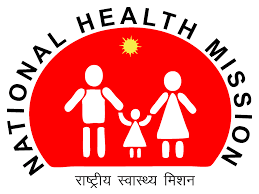 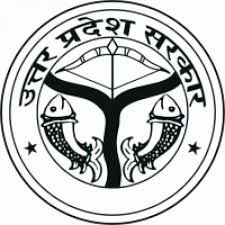 S.NoParticularsSpecificationQty1Peer Educator Activity (Based on life skill activity)Finshed Size, 11.69”x8.25”
Inner text-52 pages
130 gsm Imported Art paper- ‘SAPPI’
Cover-300 gsm art card – “SAPPI”,4+4ptg
Matt lamination
Perfect Binding with side stitch350002Resourse book for educator (FAQ)Finshed Size, 11.69”x8.25”
Inner text-52 pages
130 gsm Imported Art paper- ‘SAPPI’
Cover-300 gsm art card – ‘SAPPI’,4+4ptg
Matt lamination
Perfect Binding with side stich350003Bhranti & Kranti (two type 16 Card in each set) Card SetFinshed Size, 5.50”x4.20”
300 gsm Imported Art Card –‘SAPPI’
4+0 ptg
Matt lamination on one side, Gathering in serial, 1 set to have 16 card each, one complete set to be packed in polysheet350004Bhranti & Kranti Book (Game Book)Size, 8.20”x5.20”
250 gsm Imported Art Card –‘SAPPI’, 4+4 ptg
Centrel staple, 8 Leaves, 16 pages.350005Peer Educator DiaryFinshed Size, 12”x8.50”
100 pages (76 +24 Pages) 80 gsm ‘Century’ maplitho, Performation on 24 pages in the end
 1+1 Colour ptg,
 Hard case Binding with Kappa Board, Thered Stitching,4 colour ptg on cover BOPP Lamination on cover350006BagsPoplin sheet in cotton, 5 colour printing front and back 39cm x 34.5cm, 2 handles of poplin sheet same as used in bag, 31cm length of each handle 3 inch gap between one end of handle and the other end, Each Handle to be of 31cm length x 2.5cm wide ,Strong thread stitching of entire bag.350001fufonknkrk QeZ dk uke o iwjk irk2ikVZuj@izksijkbZVj dk uke o irk ¼nwjHkk’k u0 lfgr½3vuSZLVeuh dh /kujkf”k :- 85000.00 @&dk Bank Guarantee/FD  ewy :i esa layXu djsaAlayXud&14foxr rhu o’kksZa ¼foRrh; o’kZ ¼2013&14] 2014&15] 2015&16½ dk vkSlr VuZ vksoj de ls de :Œ 1.5 djksM+ ¼:Œ rhu djksM+½ ek= dk gqvk gks] dk lh-,- }kjk vkfMVsM cSysUl 'khV layXu  djuk vfuok;Z gksxkA layXud&25fufonknkrkvksa dks foxr rhu o"kksZa esa ls izR;sd o"kZ ¼2013&14] 2014&15] 2015&16½ esa ljdkjh foHkkx }kjk fuxZr U;wure ,d eqnz.kkns”k :0 25]00]000@& ek= dk gksuk vko”;d gS] eqnz.kkns”k dh Nk;kizfr rFkk lacaf/kr ljdkjh foHkkx }kjk iznRr dk;kZns”k Hkh layXu djuk vfuok;Z gSAlayXud&36vk;dj foHkkx esa nkf[ky foxr rhu o’kksZa ¼foRrh; o’kZ 2013&14] 2014&15] 2015&16½ dk fjVZu QkbZy iSu uEcj lfgr fd;s tkus lacU/kh uohure izek.k i= Loizekf.kr djds layXu djuk gksxk vU;Fkk fufonk ij fopkj ugha fd;k tk;sxkAlayXud&47mRrj izns”k okf.kT; dj@dsUnzh; fcØj dj foHkkx esa iathd`r gksuk vfuok;Z gksxkA iath;u izek.k i= ,oa fufonknkrk }kjk mRrj izns”k okf.kT; dj@ dsUnzh; fcØh dj foHkkx dk fufonk ds lkFk layXu djuk vfuok;Z gksxkAlayXud&58funs'kd] jktdh; eqnz.k ,oa ys[ku lkexzh] mRrj izns”k] bykgkckn esa iathd`r gksus dk izek.k&i= dh izfr Loizekf.kr djds fufonk ds lkFk layXu djuk vfuok;Z gSAlayXud&69fufonknkrk dks ,d o’kZ iqjkuk ISO 9001-2008 izek.k i= layXu djuk vfuok;Z gksxkA layXud&710fufonknkrk dks bude VSDl fjVuZ (ITR) foxr rhu o’kZ ¼2013&14] 2014&15] 2015&16½ lh0,0 }kjk izekf.kr layXu djuk vfuok;Z gksxkAlacaf/kr ftyk ds ftyk eftLVªsV@ofj’B iqfyl v/kh{kd }kjk iznRr pfj= izek.k i= layXu djuk vfuok;Z gksxkAlayXud&811fufonknkrk dks 100@& :i;s ds ukWu tqfMf”k;y LVkEi isij bl vk'k; dk 'kiFk i= nsuk gksxk fd fufonknkrk dks 'kkldh;@xSj “kkldh; laLFkkvksa }kjk dHkh CYkSd fyLV ugha fd;k x;k gS vkSj u gh blls lacfU/kr dksbZZ Hkh fof/kd dk;Zokgh muds fo:) fopkj/khu gSA QeZ fdlh Hkh izdkj dh vkijkf/kd xfrfof/k;ksa esa fyIr u gksAlayXud&912fufonknkrk ds ikl viuh Lo;a dh] pkj jax dh nks vkQlsV fizfVax e'khu vFkok pkj jax dh ,d ,oa nks jax dh nks vkQlsV fizfVax e'khu gksuk vko';d gSA fizfVax e'khu lEcU/kh nLrkokst izi=ksa dh Loizekf.kr izfr] fufonk ds lkFk layXu djuk vfuok;Z gSAlayXud&1013fufonknkrk }kjk vkiwfrZ dh tkus okyh lkexzh esa ¼LisflfQds”ku ds vuqlkj½ iz;qDr gksus okys dkxt ds uewuk tks 11.69”x8.25”, 5.50”x4.20”, 8.20”x5.20”, 12”x8.50” lkbZt ds gks] isij dk uke] otu] lkexzh la[;k fy[kdj vius gLrk{kj ,oa eksgj lfgr fufonk ds lkFk layXu djuk vfuok;Z gksxkAlayXud&1114fufonknkrk ds ikl eqnz.kky; esa de ls de dEiksftax@fMtkbfuax gsrq Mh0Vh0ih0@ dEI;wVj ,oa fizaVj&2] dkfVax e”khu&2] QksfYMax e”khu&1] LVhfpax e”khu&5 rFkk ysfeus”ku e”khu&1 gksuk vko”;d gS] ftlds izek.k i= dh Loizekf.kr Nk;k izfr fufonk ds lkFk layXu djuk gksxkAlayXud&12S.NoParticularsSpecificationQtyUnit PriceTotal Amount Inclusive of Taxes1Peer Educator Activity (Based on life skill activity)Finshed Size, 11.69”x8.25”
Inner text-52 pages
130 gsm Imported Art paper- ‘SAPPI’
Cover-300 gsm art card – “SAPPI”,4+4ptg
Matt lamination
Perfect Binding with side stich350002Resourse book for educator (FAQ)Finshed Size, 11.69”x8.25”
Inner text-52 pages
130 gsm Imported Art paper- ‘SAPPI’
Cover-300 gsm art card – ‘SAPPI’,4+4ptg
Matt lamination
Perfect Binding with side stich350003Bhranti & Kranti (two type 16 Card in each set) Card SetFinshed Size, 5.50”x4.20”
300 gsm Imported Art Card –‘SAPPI’
4+0 ptg
Matt lamination on one side, Gathering in serial, 1 set to have 16 card each, one complete set to be packed in polysheet350004Bhranti & Kranti Book (Game Book)Size, 8.20”x5.20”
250 gsm Imported Art Card –‘SAPPI’, 4+4 ptg
Centrel staple, 8 Leaves, 16 pages.350005Peer Educator DiaryFinshed Size, 12”x8.50”
100 pages (76 +24 Pages) 80 gsm ‘Century’ maplitho, Performation on 24 pages in the end
 1+1 Colour ptg, Hard case Binding with Kappa Board, Thered Stitching,4 colour ptg on cover BOPP Lamination on cover350006BagsPoplin sheet in cotton,5 colour printing front and back 39cm x 34.5cm,2 handles of poplin sheet same as used in bag,31cm length of each handle 3 inch gap between one end of handle and the other end,Each Handle to be of 31cm length x 2.5cm wide ,Strong thread stitching of entire bag.35,000